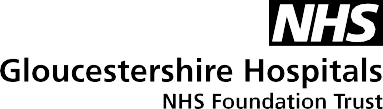 Temporo-Mandibular Joint Referral Formwww.gloshospitals.nhs.uk/glosmaxfaxPlease advise your patients that treatment will most likely be performed at Cirencester Hospital. Please tick [  ] to confirm patient informed.TO BE FILED IN PATIENT’S HEALTH RECORDGHNHSFT/Y1197/10_18    Review  Date: 10_21As a result we will now only accept TMJ referrals when there are the following (please tick)As a result we will now only accept TMJ referrals when there are the following (please tick)Intractable TMJ pain or persistent closed lock (less than 20mm trismus) that has not responded in 3 months to physio / jaw exercise, analgesia and a BRA / splint if indicated by the above guidanceDiagnostic doubt (see ‘Key Fact’ section of above document)Patient detailsPatient detailsNameD.O.BGender	Male   Female  NHS  No (Mandatory)AddressPostcodeAddressPostcodeHome telephoneMobile telephoneAny medical conditions, allergies/reactions and medicationsAny medical conditions, allergies/reactions and medicationsName of referring dentist (print  name)Name of referring dentist (print  name)SignatureDateDD / MM / YYYYAddress of referring  dentistAddress of referring  dentist